12 juin 2018Thérapeute en réadaptation physique
Institut de physiatrie du Québec 
2049, rue Sherbrooke Est, Montréal, QC Voir l'offre sur Jobillico.com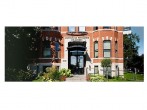 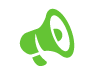 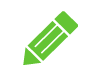 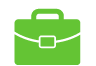 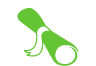 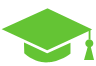 